تطوير الأداء البحثي للأستاذ الجامعيانطلاقا من أهمية البحث العلمي كقاعدة لضمان تحقيق الجودة كونه المسؤول عن خلق المعرفة وتزويد الطلبة والمجتمع بها، أقامت الكلية ممثلة بوحدة البحث العلمي دورة تدريبية بعنوان :( تطوير الأداء البحثي للأستاذ الجامعي)، قدمتها د. منى توكل السيد أستاذ الصحة النفسية والتربية الخاصة بقسم العلوم التربوية ، وأقيمت الدورة في مسرح المبنى الرئيسي بأقسام الطالبات بحضور مشرفة وحدة البحث العلمي ومنسقات البحث العلمي وعدد كبير من أعضاء هيئة التدريس بالكلية ومن في حكمهم. وقد هدفت الدورة إلى تبصير أعضاء هيئة التدريس بأهمية تطوير الأداء البحثي وانعكاساته على جودة العملية  التعليمية والمجتمعية، والتعرف على معيقات تطوير الأداء البحثي، وتعريف أعضاء هيئة التدريس ومن في حكمهم بأهم الاساليب اللازمة لتطوير أدائهم البحثي وعرضت الدورة لأهم التطورات في مجال البحث العلمي وكيفية ربطه بواقع المجتمع الاحتياجات التدريبية اللازمة لتطوير وتجويد الأداء البحثي للأستاذ الجامعي والذي بات مطلباً أساسياً للتميز في أي حقل من حقول الدراسة المتخصصة في مجالات العلوم المختلفة، بما يمكن الجامعة من تحقيق درجات عالية من التميز والريادة في مجالات محددة من البحث العلمي من خلال باحثين متميزين يكون معظمهم من أعضاء هيئة التدريس الباحثين حتى تتحقق الفائدة التبادلية بين التعليم الجامعي والبحث العلمي.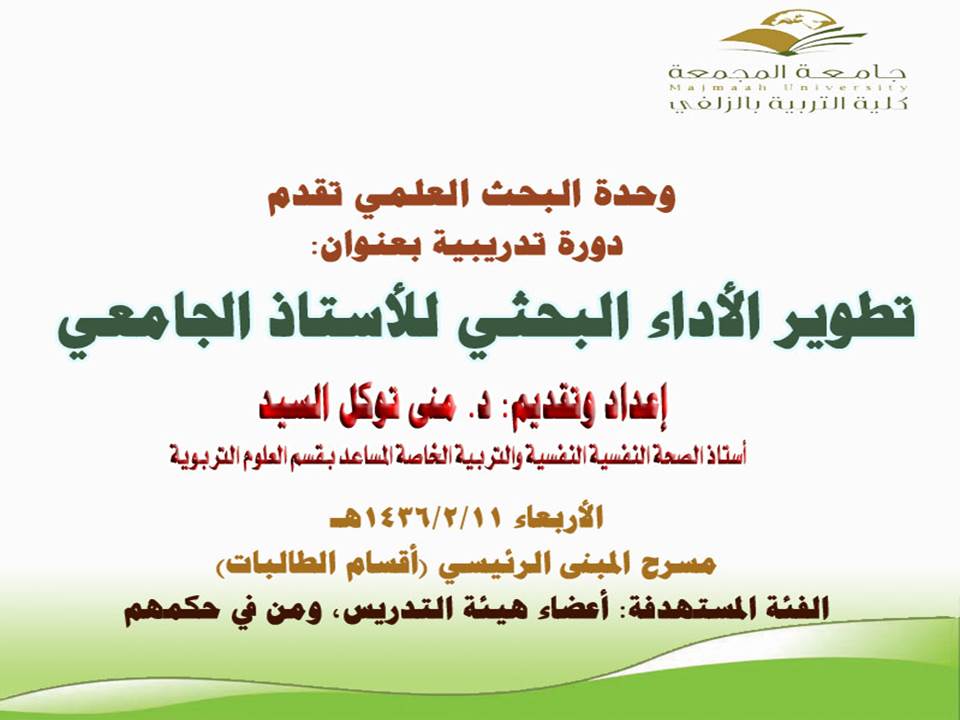 